IB Pre HL  Chapter 5 IB questions						Name: _________________1. Hint:  the period of a sinusoidal function is 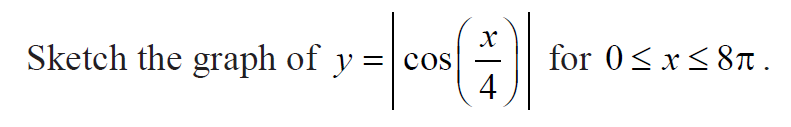 2.  Sketch g(x). 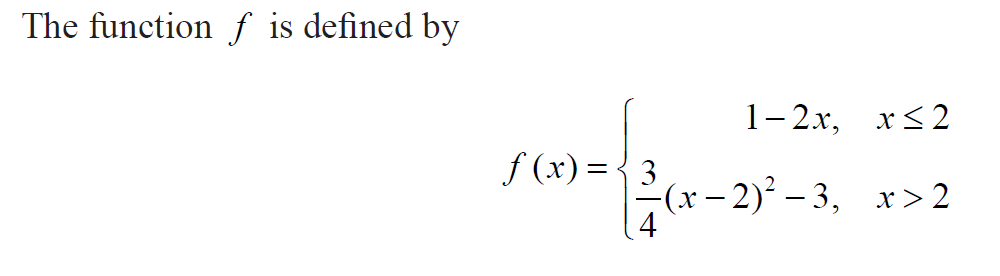 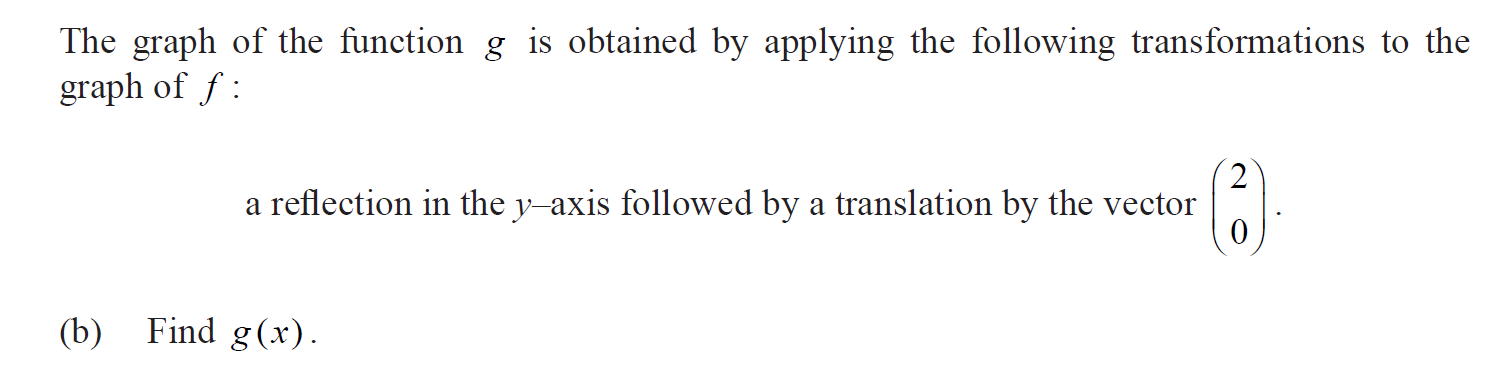 3. 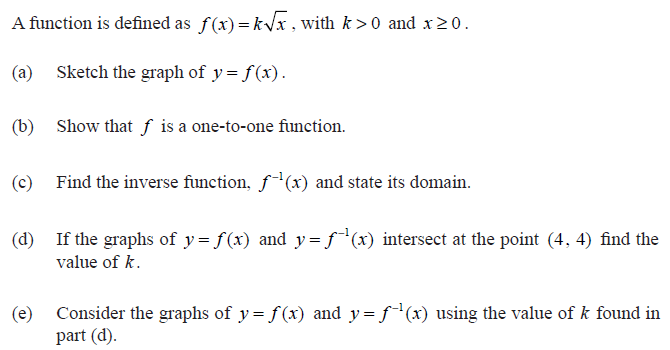 4.  Practice this again.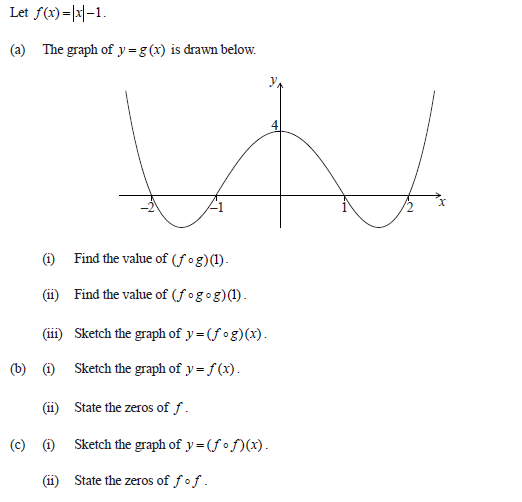 